ANEXO IFICHA DE INSCRIÇÃO / BOLSISTA PET DADOS PESSOAISNome:_______________________________________________________________Filiação:______________________________________________________________ _____________________________________________________________________ Endereço completo (rua, nº, bairro, CEP): _______________________________________________________________________________________________________________________________________________________________________________________________________________RG: _________________________________ CPF: ___________________________Telefone: _________________________ e-mail: _____________________________Curso: ________________________________________Período atual: ___________ Opção de Inscrição: ( ) Bolsista ( ) Voluntário (a) ( ) Grupo PET – Gestão Social ( ) Grupo PET – Engenharia de Pesca ( ) Grupo PET – Mecânica&Energia Anexar os seguintes documentos: a) Ficha de inscrição (disponível no anexo deste edital);b) Cópia do RG e CPF; c) Cópia impressa do Currículo Lattes; d) Cópia do Histórico Escolar – graduação;e) Comprovante de endereço (água, luz ou telefone) da residência dos pais ou responsáveis legal, caso resida com estes; f) Comprovante de endereço (água, luz ou telefone) da residência dos pais ou responsáveis legal, caso resida com estes, ou declaração de moradia estudantil.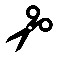 -COMPROVANTE DE INSCRIÇÃO Candidato(a):__________________________________________________________ CPF:__________________________DATA:______________________________________________________________Assinatura e carimbo do recebedor 